Комитет по науке и высшему образованию Государственной Думы РФ провел выездное совещание о развитии НЦФМВ рамках поездки в Саров депутаты также встретились со студентами и аспирантами МГУ Саров19 апреля в Сарове (Нижегородская область) состоялось выездное совещание Комитета по науке и высшему образованию Государственной Думы Федерального Собрания Российской Федерации на тему «Развитие научной инфраструктуры Национального центра физики и математики (НЦФМ)».В мероприятии приняли участие: заместитель министра науки и высшего образования Российской Федерации Андрей Омельчук; председатель Комитета по экономике, промышленности, поддержке предпринимательства, торговли и туризма законодательного собрания Нижегородской области Игорь Норенков; научный руководитель НЦФМ академик РАН Александр Сергеев; директор РФЯЦ — ВНИИЭФ Валентин Костюков; научный руководитель РФЯЦ — ВНИИЭФ, директор ИТМФ РФЯЦ — ВНИИЭФ, сопредседатель научного направления НЦФМ Вячеслав Соловьев и другие. Заседание прошло под руководством председателя Комитета по науке и высшему образованию Государственной Думы Сергея Кабышева.«Саров — уникальный интеллектуальный и научно-образовательный центр, здесь создается ядерный щит нашей страны, и очень важно, чтобы была преемственность, молодые ученые понимали, что они достойно продолжают дело предков, которые сформировали научно-технический задел. И строительство новых современных корпусов и интеллектуальных центров важно для обеспечения не только технологического суверенитета, но и качества жизни людей. Успех любого дела — в концентрации на достижении результата, и когда ученым не надо отвлекаться на бытовые неурядицы, то это способствует обеспечению того результата, который нам нужен, а нам нужен прорыв в научно-технологическом развитии», — подчеркнул Сергей Кабышев. Также он отметил, что Национальный центр физики и математики — это современный комплекс, который радует глаз, в котором студентам, аспирантам, преподавателям и ученым очень комфортно жить и развивать науку и технологии.О том, какие государственные решения уже приняты по развитию инфраструктуры Сарова и НЦФМ, рассказал заместитель министра науки и высшего образования Российской Федерации Андрей Омельчук. «Развитие Сарова и НЦФМ — большой и важный для страны проект, который утвержден на всех уровнях, на научно-исследовательскую программу которого выделены ресурсы из федерального бюджета. В этом году мы провели большую работу с коллегами из МГУ и Росатома, чтобы окончательно отстроить процесс по текущему финансированию филиала МГУ в городе Сарове. Остается один большой проект, который пока не запущен, связанный с развитием кампуса НЦФМ в Сарове. Мы понимаем его важность и необходимость и активно работаем с Министерством финансов РФ по фондированию проекта, например по его развитию в рамках программы по созданию сети современных кампусов. Саров также играет важную роль в создании установок класса „мегасайенс“ и в проведении других больших научных исследований, и в этом направлении идет большая коммуникация с основными сотрудниками проектов», — отметил он.Председатель комитета законодательного собрания Нижегородской области по экономике, промышленности, поддержке предпринимательства, торговли и туризма Игорь Норенков рассказал о перспективах развития города Сарова и НЦФМ. Результаты и планы по развитию научной инфраструктуры в Сарове представили в своих докладах директор РФЯЦ — ВНИИЭФ Валентин Костюков, научный руководитель НЦФМ академик РАН Александр Сергеев, научный руководитель РФЯЦ — ВНИИЭФ, сопредседатель научного направления НЦФМ Вячеслав Соловьев. Участники совещания также обсудили реализацию мастер-плана создания НЦФМ и развитие образовательного ядра Национального центра — МГУ Саров.В рамках поездки в Саров делегация депутатов Государственной Думы также встретилась со студентами и аспирантами МГУ Саров, приняла участие в экскурсии по территории НЦФМ и Университета, а также посетила Музей ядерного оружия и научные установки РФЯЦ — ВНИИЭФ.Справка:Национальный центр физики и математики (НЦФМ) является флагманским проектом Десятилетия науки и технологий. В Сарове (Нижегородской обл.), на территории НЦФМ возводится комплекс из научно-исследовательских корпусов, передовых лабораторий и установок класса «миди-сайенс» и «мегасайенс» с целью получения новых научных результатов мирового уровня, подготовки ученых высшей квалификации, воспитания новых научно-технологических лидеров, укрепления кадрового потенциала предприятий Госкорпорации «Росатом» и ключевых научных организаций России.Образовательной частью Национального центра стал филиал Московского государственного университета им. М. В. Ломоносова — МГУ Саров. Учредители НЦФМ — Госкорпорация «Росатом», МГУ им. М. В. Ломоносова, Российская академия наук, Министерство науки и высшего образования Российской Федерации, РФЯЦ — ВНИИЭФ, НИЦ «Курчатовский институт» и ОИЯИ.Десятилетие науки и технологий в России (2022–2031), стартовавшее по Указу Президента, — это масштабная программа инициатив, проектов и мероприятий по ускоренному развитию экономики и социальной сферы через усиление роли науки и наукоемких технологий в стране. Основные цели Десятилетия — привлечение молодежи в сферу науки и технологий, вовлечение исследователей и разработчиков в решение важных задач для страны и общества и рост знания людей о достижениях российской науки. Более подробная информация об инициативах, мероприятиях и проектах Десятилетия науки и технологий — на сайте наука.рф. Оператор проведения Десятилетия науки и технологий — АНО «Национальные приоритеты».Перед российской промышленностью стоит цель в кратчайшие сроки обеспечить технологический суверенитет и переход на новейшие технологии. Государство и крупные отечественные компании направляют ресурсы на ускоренное развитие отечественной исследовательской, инфраструктурной, научно-технологической базы. Внедрение инноваций и нового высокотехнологичного оборудования позволяет предприятиям занимать новые ниши на рынке, повышая конкурентоспособность российской промышленности.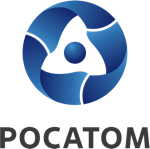 Медиацентр атомнойпромышленности
atommedia.onlineПресс-релиз23.04.24